Unit 5 Activity B5—HistogramsUse this link for #12.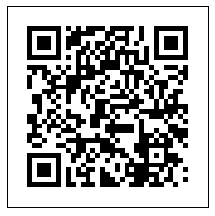 